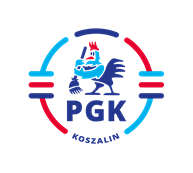 Koszalin, dnia 20.09.2023 r.Nr postępowania: 2023/BZP 00391420/01Nr referencyjny: 65/SIdentyfikator postępowania: ocds-148610-c62b2a42-5138-11ee-9aa3-96d3b4440790INFORMACJA Z OTWARCIA OFERTzgodnie z art. 222 ust. 5 ustawy z dnia 11 września 2019 r. Prawo zamówień publicznych        (t.j. Dz.U. z 2022 r. poz. 1710 z późn. zm.)Zamawiający informuje, że w postępowaniu o udzielenie zamówienia publicznego prowadzonego na podstawie art. 275 pkt 2 cytowanej wyżej ustawy, tj. w trybie podstawowym z możliwością  prowadzenia negocjacji p.n:„Usługa mechanicznego odśnieżania: chodników, przejść dla pieszych oraz przystanków autobusowych, na terenie miasta Koszalina, ciągnikiem komunalnym wyposażonym w pług lemieszowy i piaskarkę w okresie zimowym od 1-go listopada 2023 roku do 31 marca 2024 roku z podziałem na 7 zadań – CZĘŚĆ III” została złożona oferta z podziałem na zadania przez następującego Wykonawcę: Firma Usługowa Piotr Zając, Żegocino 21/1, 76-142 MalechowoZadanie nr 7 – Cena netto: 60408,00 zł (sześćdziesiąt tysięcy czterysta osiem złotych);            
Wartość podatku VAT: 4832,64 zł  (słownie: cztery tysiące osiemset trzydzieści dwa zł 64/100);Cena brutto: 65240,64 zł (słownie: sześćdziesiąt pięć tysięcy dwieście czterdzieści zł 64/100).W tym: Za prowadzenie całodobowych dyżurów : Ilość godzin 3468 x 6,00 netto zł./godz. = 20 808,00 złotych netto. Za godziny pracy ciągnika komunalnego wyposażonego w pług lemieszowy oraz piaskarkę - posypywarkę: Ilość godzin 180 x 220,00 netto zł./godz. = 39 600,00 złotych netto.			           Zatwierdził:		…………………………….     …………………………..W. Sawczuk (dnia 20.09.2023 r.)